PERSBERICHT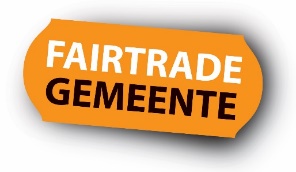 
[plaatsnaam] viert Fairtrade Week 

Het is Fairtrade Week! Om dit vieren overhandigt / overhandigde het kernteam Fairtrade Gemeente een cadeaudoos aan de burgemeester of wethouder + naam.  De cadeaudoos is een bedankje omdat onze gemeente een concrete bijdrage levert aan een eerlijke wereld voor iedereen. Hoe? Heel simpel….door het schenken van Fairtrade koffie, thee en cacao op het gemeentehuis. Bedankt voor het zijn van een Fairtrade GemeenteRuim 80 Fairtrade Gemeenten werken aan een duurzame wereld waarin mensen, milieu en economie met elkaar in evenwicht zijn. En dat is hard nodig. Nog steeds leeft ruim een miljard van alle mensen in armoede. Door eerlijke handel te drijven, kunnen we dat stoppen. Fairtrade Gemeenten zetten zich actief in om voor boeren en werknemers een leefbaar inkomen en loon te realiseren. Samen voor een sociaal duurzame wereld!Armoede bestrijden begint met het betalen van een eerlijke prijs
Waarom is het betalen van eerlijke prijs zo belangrijk? Extreme armoede is de hoofdoorzaak voor grote problemen zoals kinderarbeid, uitbuiting en ontbossing. Een goed product verdient een eerlijke prijs, maar kleinschalige boeren en werknemers op plantages krijgen slecht betaald voor het werk wat zij doen. Boeren kunnen zo nauwelijks in het levensonderhoud voorzien en onmogelijk ontsnappen uit de vicieuze cirkel van armoede. Fairtrade werkt eraan om de grondoorzaken van armoede aan te pakken. Iedereen moet een leefbaar inkomen / loon verdienen voor het werk wat zij doen. Genoeg inkomen om eten en kleding van te kopen, kinderen naar school te sturen, medische zorg, plus een beetje extra voor noodsituaties en om te sparen, nadat alle landbouwkosten volledig zijn gedekt. Op deze manier werken boeren en werknemers aan een duurzame toekomst die goed is voor mens én milieu. MensenrechtEen leefbaar inkomen is een universeel mensenrecht, zoals aangegeven in artikel 23 van de Universele Verklaring van de Rechten van de Mens: “Eenieder, die arbeid verricht, heeft recht op een rechtvaardige en gunstige beloning, welke hem en zijn gezin een menswaardig bestaan verzekert…”.Fairtrade Week
Van 6 tot en met 14 mei staat Nederland weer in het teken van Fairtrade. Het is dan de Fairtrade Week. In Nederland hebben 80 gemeenten de eervolle titel Fairtrade behaald. In deze gemeenten is een burgerinitiatief actief om aandacht te vragen voor eerlijke handel. Ook deze Fairtrade Week organiseren Fairtrade Gemeenten talloze evenementen en laten zij samen zien dat iedereen kan bijdragen aan een eerlijke wereld voor iedereen. Deze editie staat het thema leefbaar inkomen / loon centraal.  Kom in actie en sluit je aan bij onze burgerbeweging Ook het verschil maken? Fairtrade Gemeente ……  is op zoek naar vrijwilligers. Wil jij je social media skills, je schrijf vaardigheden, je hands-on mentaliteit of je bestuurlijke kwaliteiten inzetten? Laat het ons weten op het mailadres: ……… en sluit je aan bij onze club van Fairtrade Helden.NOOT VOOR DE REDACTIE
Voor meer informatie over onze campagne: www.fairtradegemeenten.nl [of eigen url]Fairtrade Gemeente: Contactpersoon kernteam, e-mail, telefoonnummerFoto’s om eventueel mee te sturen met het persbericht:
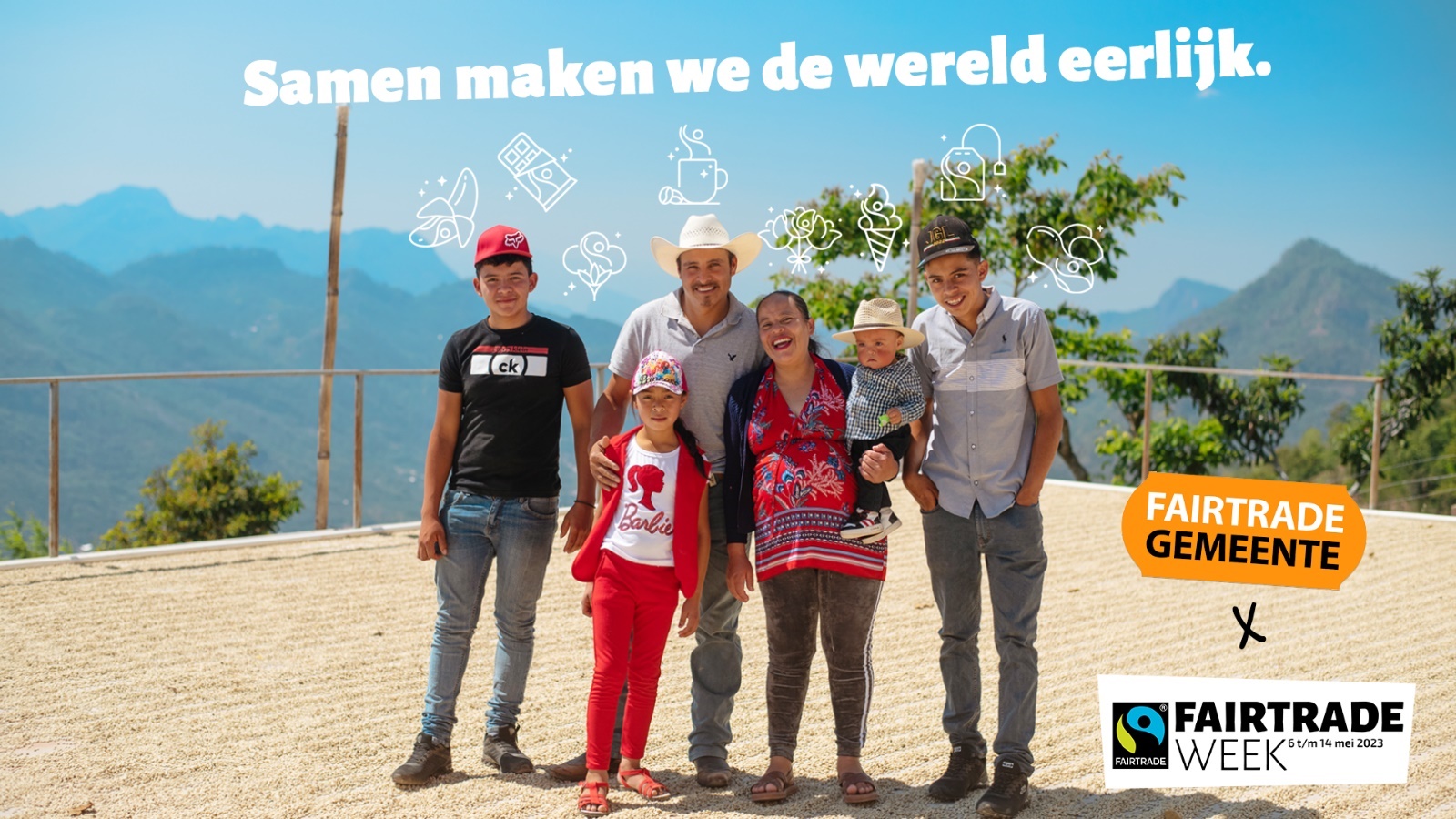 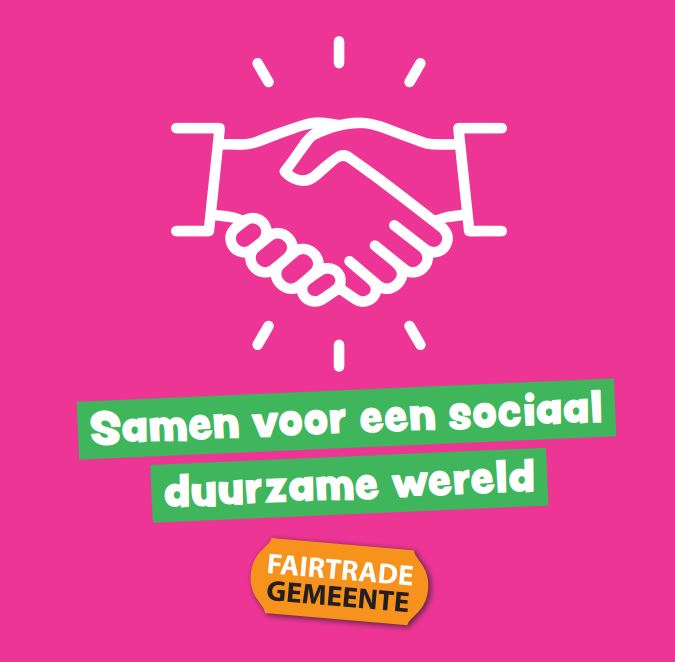 